浙江省杭州外国语学校2019年高考考前保温卷(二)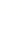 英语试题201905本试卷分第I卷（选择题）和第Ⅱ卷（非选择题）；满分150分，考试时间120分钟。第二部分阅读理解（共两节，满分35分）第一节（共10小题：每小题2.5分，满分25分）阅读下列短文，从每题所给的A、B、C和D四个选项中，选出最佳选项，并在答题纸上将该项涂黑。AStudying abroad is difficult. Thankfully,there are several apps that make it easier to travel and communicate with family and friends across the ocean, hopefully alleviating (缓解) some of that study abroad anxiety.                                                             Triposo:The App Store has over 142 separate Triposo apps,each one full ofinformation about one tripdestination. Each destination's front page shows the local time,up-to-date currency exchange rate and thetop seven things to do. The"Practicalities"tab shows addresses of local public transportation stops,grocerystores and currency exchange locations. The"Travelpedia"tab gives you a quick history lesson on the city,including a list of annual festivals and suggestions of local food you have to try before you leave. And eachTriposo app is available offline,so you don't need Wi-Fi to plan your trip throughout the day !Evernote:Thanks Evernote,for being the greatest app ever. Use it to record lectures and take notes inclass,make grocery lists and create to-do lists for your travel destination. Save your travel routes,hotelinformation and address of the closest coffee shop right to your phone for easy access when you' re onthe go.Viber:While WhatsApp is the more popular app for overseas communication,Viber takes it a step further in terms of functionality, This app uses Wi-Fi,so you can text and even make calls while you' reaway. The sound quality is different from a regular phone call, but it is very clear.Foodspotting:Hungry in a new city? Check your Foodspotting app-it scans your locationfor photosand reviews of good food in your area. Foodspotting offers recommendations based on your location,so youcan choose from lots of delicious foods nearby.Google Translate:lf I had a superpower, I would speak every Language. But until that day comes, Google Translate is the way to go. Don't be dumb when you’re in a new country. Know what you want to say when you get to the coffee shop. Don' t just point and say it shyly in English--zero people will likeyou. Get out that Google translate on your way there,figure out what you want to say,practice yourpronunciation,and walk in confidently.21. What do Triposo and Evernote have in common?   A. They display public transportation.               B. They introduce foods and festivals.   C. They can be used for your classroom studies.       D. They can help you make plans for your trip.22. Foodspotting is mainly used by people to_________.   A. make a reservation                            B.learn cooking skills   C. compare food prices                           D. pick some tasty foods23. While in a new country,with the help of Google Translate,we're advised to __________.   A. teach local people English                     B. speak English with local people   C. talk to local people in their language              D. make local people understand our languageB    I feel odd. There's no other word for it. My life is changing again. My brother Oscar and I have only just settled into life as evacuees(撤离者) and now we're going home to a place J can hardly remember. I have heard about the war on Mrs Brisbane's radio. I know that many of the houses have been bombed and some whole streets have been destroyed. Will I even recognize my home?    Thoughts are spinning round in my mind and I can hardly hear the train whistling. Oscar snuggles up to me and I know he is scared too, but probably in a different way. After all, he is only four."Don't worry" I whisper, pulling him in close. "Everything's going to be all right." I don't know this for sure but it makes Oscar feel better.    I don't want to show him how worried I am. The train is in a tunnel and I can't help shivering. I'm not shivering because it's dark; I'm shivering because I feel anxious.    Once the train leaves the tunnel, I look out of the window as the countryside whizzes past. It looks green and blue. Flowers of all kinds are growing in the beautiful meadows, but my thoughts turn to my Mummy back at home. My bag is filled with all the letters she has written to me and Oscar, but I am worried. What if my Mummy has forgotten what I look like?    I try to shake the thought from my mind but I can't. I try to picture my Mummy in my mind, but my memories have faded, and all I can see is Mrs Brisbane. I miss Mrs Brisbane. After all, she has been a mother to me for the last two years. In fact, I think Oscar actually thinks she is his real Mummy.    As the train gets closer to London, the view from the window becomes dull and colorless, almost like a lost world. It reminds me of a toy city, which is old and cracked and nobody plays with any more. It looks dirty and poisonous, compared to the fresh countryside we have been used to.    As the train pulls into the station and then comes to a stop, my heart is beating wildly as if a lever is pulling it in and out. As Oscar and I step off the train, my eyes search from one end of the platform to the other. When I spot my Mummy's face in the crowd, I grab Oscar's hand and run faster than I have ever run in my life. When I reach my Mummy, I fall into her arms, and I feel like I could stay there for ever and ever. I don't feel odd any more. 24. According to the story, which of the statements is probably NOT true?   A. “I” have got used to the countryside.            B. London people suffer from war.   C. People learn about war news on radio.           D. “I” can hardly recognize Mummy. 25. How do “I” feel when the train drives into the station? A. Excited.     B. Sad.      C. Anxious.    D. Relieved. 26. “I” take the train to London for the reason that ________.   A. the war is spreading from the city to the countryside   B. we find our Mummy in the city after she is lost for two years   C. Ms. Brisbane has treated us kindly in the past two years   D. Mummy is expecting a get-together when the war endsCNot so long ago, most people didn't know who Shelly Ann Francis Pryce was going to become. Shewas just an average high school athlete. There was every indication that she was just another Americanteenager without much of a future. However, one person wants to change this. Stephen Franc,is observedthen eighteen-year- old Shelly Ann as a track meet and was convinced that he had seen the beginning of true greatness. Her time were not exactly impressive, but even so, he seemed there was something trying to get out, something the other coaches had overlooked when they had assessed her and found her lacking. He decided to offer Shelly Ann a place in his very strict training seasons. Their cooperation quickly produced results, and a few year later at Jamaica' s Olympic games in early 2008 , Shelly Ann, who at that time only ranked number 70 in the world, beat Jamaica' s unchallenged queen of the sprint (短跑) .“Where did she come from？”asked an astonished sprinting world, before concluding that she must beone of'those one - hit wonders that spring up from time to time, only to disappear again without signs. ButShelly Ann was to prove that she was anything but a one - hit wonder. At the Beijing Olympic she sweptaway any doubts about her ability to perform consistently by becoming the first Jamaican woman ever to winthe 100 meters Olympic gold. She did it again one year on at the World Championship in Briton, becoming world champion with a time of 10.73 - - the fourth record ever.     Shelly - Ann is a little woman with a big smile. She has a mental toughness that did not come aboutby chance. Her journey to becoming the fastest woman on earth has been anything but smooth andeffortless. She grew up in one of Jamaica' s toughest inner - city communities known as Waterhouse, whereshe lived in a one-room apartment, sleeping four in a bed with her mother and two brothers. Waterhouse,one of the poorest communities in Jamaica, is a really violent and overpopulated place. Several of Shelly -Ann s friends and family were caught up in the killings; one of her cousins was shot dead only a few streets away from where she lived. Sometimes her family didn’t have enough to eat. She ran at the school championships barefooted because she couldn’t afford shoes. Her mother Maxime, one of a family of fourteen, had been an athlete herself as a young girl but, like so many other girls in Waterhouse, had to stop after she had her first baby. Maxime' s early entry into the adult world with its responsibilities gave herthe determination to ensure that her kids would not end up in Waterhouse’s roundabout of poverty. One of the first things Maxime used to do with Shelly - Ann was taking her to the track, and she was ready to sacrifice everything.     It didn’t take long for Shelly - Ann to realize that sports could he her way out of Waterhouse. On a summer evening in Beijing in 2008, all those long, hard hours of work and commitment finally bore fruit.The barefoot kid who just a few years previously had been living in poverty, surrounded by criminals andviolence, had written a new chapter in the history of sports.     But Shelly - Ann' s victory was far greater than that. The night she won Olympic gold in Beijing, theroutine murders in Waterhouse and the drug wars in the neighboring streets stopped. The dark cloud above one of the world' s toughest criminal neighborhoods simply disappeared for a few clays. " I have so much fire burning for my country,"Shelly said. She plans to start a foundation for homeless children and wants to build a community centre in Waterhouse. She hopes to inspire the Jamaicans to lay down theirweapons. She intends to fight to make it a woman's as well as a man's world.     As Muhammad Ali puts it, " Champions aren’t made in gyms. Champions are made from somethingthey have deep inside them. A desire, a dream, a vision. " One of the things Shelly - Ann can be proud ofis her understanding of this truth.27. What made Maxime decide to train her daughter on the track?  A. Her success and lessons in her career.          B. Her interest in Shelly - Ann's quick profit.  C. Her wish to get Shelly - Ann out of poverty.     D. Her early entrance into the sprinting world.28. What can we infer from Shelly - Anns statement underlined in Paragraph 5?  A. She was highly rewarded tor her efforts.        B. She was eager to do more for her country.  C. She became an athletic star in her country.       D. She was the envy of the whole community.29. By mentioning Muhammad Ali' s words, the author intends to tell us that_________.   A. players should he highly inspired by coaches     B. great athletes need to concentrate on patience   C. hard work is necessary in one's achievements    D. motivation allows great athletes to be on the top30. What is the best title for the passage?   A. The Making of a Great Athlete                 B. The Dream for Championship   C. The Key to High Performance                 D. The Power of Full Responsibility第二节（共5小题：每小题2分計满分10分）根据短文内容，从短文后的选项中选出能填入空自处的最佳选项。选项中有两项为多余选项。    Many people struggle to find the time to do the things they want to.     31    However, we can change how we look at time and how we use it to help us lead a fuller and more productive life.    The first thing you need to do is to take a step back from your life and try to look at it objectively. Take some time to consider what in life means the most to you. Compare it to how you plan to spend the coming days.   32   .Remove these from your list and you will find that your schedule now looks much more manageable    The mismatches between how you currently spend your time and how you would like to spend your time can be very revealing as they help you identify where you need to make changes. Some of them may be very small while others may be life changing   33   These could include simple things like getting fit or learning a new hobby so all you will need to do is schedule a little time to devote to these each day.    Bigger changes will require a lot more thought and commitment, but are achievable.   34     You cannot do things like this at the drop of a hat so you need to identify the steps you need to take to achieve them.   35   . Using the changing profession example, a first task might be to research courses available to train you in the skills you need for your chosen new profession. This small task can easily be scheduled into one of your days. Once you begin to take action to move you in the right direction you will feel more satisfied with your life.A. I encourage you to break these steps into small, manageable tasks that can be easily scheduledB. Sometimes what are not important to you simply have to be doneC. Perhaps you want to move house or change professionD. There will most likely be many things that are not essential to get doneE. With a little effort you can learn how to manage your time more effectivelyF. There are only 24 hours in a day and that is never going to changeG. You can start on the small changes right away第三部分语言运用（共两节，满分45分）第一节完形填空（共20小题：每小题15分，满分30分）阅读下面短文，从短文后各题所给的A、B、C和D四个选项中，选出可以填入空白处的最佳选项，并在答题纸上将该项涂黑。  I sat at my desk staring at the letter. It was written by a friend of mine who was  36  some difficult times. It listed problem after problem and seemed full of  37 . It ended with these words: "1 would like to have faith, but I have always had trouble  38  what I can't see."After a while I still hadn't thought of  39  to answer my friend's letter. Hoping a walk would  40  .I headed out the back door. The warm, golden  41  of spring warmed my face. A fresh breeze carried the  42  smell of a thousand budding trees on n A butterfly danced from flower  43  flower. Some birds were flying back and forth to the tree  44  fresh grass and thin branches to decorate their nests  45  the road, my new neighbor's children were playing in her backyard  46  a big ball. It was such a  47  seeing her young child chasing after it with such   48  ． The laughter of the children   49 with the sound of insects in the woods  50  a unique and beautiful music. I started to walk  51  . When I got inside the house, I knew what to write. I went to my friend's letter and wrote of  52  l bad just seen, smelled,   53 , and felt in those brief moments outside.  54  I finished by writing this: “I think we all can see the good things! We just need to know where to  55  !”36. A. preparing against    B. concentrating on    C contributing to    D. going through37.A. desire             B. despair            C. danger          D. determination38. A. believing in        B. putting on          C getting over      D showing off39. A. what             B. when              C. how            D why40.A. take              B change             C. decide          D. help41. A. wind             B. water              C. sunshine        D. air42.A. pleasant           B. strong             C. terrible         D. bitter43. A. after             B. to                 C. over            D. by44.A. cutting            B. making            C. pushing         D. carrying45.A.Across            B. On                C. Along          D. Above46.A.against            B. at                 C. with            D. in47.A.surprise            B. delight            C. fright           D. shock48.A.joy               B. effort              C. pressure         D. pain49.A.mixed             B. fixed              C. lay             D. tied50. A. developed         B. brought            C. performed       D. created51.A.out                B. up                C. back           D. away52. A. everything         B. anything           C. something      D. nothing53.A.read               B. tasted             C. touched        D. heard54. A. Eventually        B. Surprisingly         C. Evidently       D. Practically55.A.go                B. look               C. stay            D. hide第三部分语官运用（共两节，满分45分）第二节（共10小题：每小题1．5分，满分15分）阅读下面材料，在空白处填入适当的内容（1个单词）或括号内单词的正确形式。Wang: What's G. P.A.?Smith: G. P.A. stands   56    the grade quality point average. Quality points are used    57  (determine) the students' rank in class, academic honors, and academic warning, and probation or suspension.Wang: How can I list my overall undergraduate G. P.A.   58   (use)3 digits?Smith: I think it's difficult to change your grade   59   G. P.A., as our system of grading is different from   60   in your country. I'd like to advise you to submit your   61   (office) transcripts(文字稿)of all previous undergraduate and graduate work.Wang: That's a good idea. I took TOEFL last year,   62  I haven't taken the GRE. What's to be done?Smith: The GRE may    63   (require) by the particular graduate or professional program. You should go over the Table of Program carefully. What's your TOEFL   64  ?Wang: 630.Smith: Wonderful. In general, the graduate division requires a TOEFL score of at least 575. Those 65   TOEFL scores are in the range 500-575 are admitted conditionally upon successful completion of further coursework in English as a second language.第四部分写作（共两节，满分40分）第一节应用文写作（满分15分）假设你是李华。你校英文报正在征集怎样做才能保持身体健康的短文。请根据以下提示,用英语写一篇短文。1、健康的饮食;  2、适当的运动;  3、良好的生活习惯。注意：1. 词数80左右；  2. 可适当增加细节，以使行文连贯。____________________________________________________________________________________________________________________________________________________________________________________________________________________________________________________________________________________________________________________________________________________________第二节读后续写（满分25分）阅读下面短文，根据所给情节进行续写，使之构成一个完整的故事Robert and Henry were two friends in the same class. They always played together and went home together. One day Robert and Henry were going home from school, when, on turning a corner, Robert cried out, “A fight! Let’s go and see!”“No,” said Henry. “Let us go quietly home and not meddle with(插手) this quarrel. We have nothing to do with it and may get into mischief(trouble). Also our parents are expecting to have dinner with us together at home and I don’t want them to worry about me. ”“You are a coward, and afraid to go,” said Robert, and off he ran. Henry went straight home, and in the afternoon went to school as usual.But Robert had told all the boys that Henry was a coward, and they laughed at him a great deal. From then on, they looked down upon Henry and didn’t want to play with him together.Henry was sad but he wasn’t angry with Robert for his rude behavior, because he learned that true courage is shown most in bearing misunderstanding when it was not deserved, and that he ought to be afraid of nothing but doing wrong. Thus, he just ignored the other boys’ laughter and continued to go to school and study as well. However, Robert didn’t invite Henry to go home with him anymore. Instead, he had some other boys who also thought Henry was a coward. Every day after school, they didn’t go home directly but went to the river or somewhere to play games and had a lot of fun.A few days later, Robert was bathing with his new friends in a river, and got out of his depth. He struggled, and screamed for help, but all in vain. The boys who had called Henry a coward got out of the water as fast as they could, but they did not even try to help him.注意：1.所续写短文的词数应为150左右；2.应使用5个以上短文中标有下划线的关键词语；3.续写部分分为两段，每段的开头语已为你写好；4.续写完成后，请用下划线标出你所使用的关键词语。Paragraph 1:Robert was fast sinking. _____________________________________________________________________________________________________________________________________________________________________________________________________________________________________________________________________Paragraph 2:Thus, Robert’s life was saved.______________________________________________________________________________________________________________________________________________________________________________________________________________________________________________________________________________________________________________________________________________________________________________________________________________浙江省杭州外国语学校2019年高考考前保温卷(二)英语参考答案第二部分 阅读理解第一节（共10小题；每小题2.5分，满分25分）21-23 DDC  24-26 DCD		27-30 CBDA第二节（共5小题；每小题1.5分，满分10分）31-35 FDGCA第三部分 语言运用第一节（共20题；每小题1.5分，满分30分）36-40 DBACD    41-45 CABDA    46-50 CBAAD    51. 55 CADAB第二节（共10小题；每小题1.5分，满分30分）56. for     57. to determine     58. using    59. into/to    60. that 61. official    62. but    63. be required    64. score    65. whose第四部分：第一节One possible version：Good health is of great importance in our growth and development of human body. Here are some suggestions on how to keep fit.For one thing, have a balanced diet. Try to eat both plant foods and animal foods. For another, taking plenty of exercise is necessary. Exercise can prevent you from feeling tired. Moreover, form a good habit by going to bed and getting up early.In a word, a healthy diet, moderate exercise and a good life habit do good to your health.第二节概要写作One possible version：Robert was fast sinking. It seemed as if Robert would be drowned. Just at the moment, Henry happened to be passing by. Hearing the screams, Henry ran to the riverside, threw off his clothes and jumped into the water without hesitation. He reached Robert just as he was sinking the last time.By great effort, and with much danger to himself, he brought Robert to the shore.Thus, Robert’s life was saved.Robert and his new friends were ashamed at having called Henry a coward. They realized that Henry had true courage. They said sorry to Henry for their rude behavior and asked for his forgiveness. Henry forgave them happily. He and Robert were friends again and they went home togetheras usual. From this, Robert learned what true courage was: never be afraid to do good, but always fear to do evil.